3GPP TSG-RAN WG2 Meeting #126						R2-240xxxxFukuoka, Japan, May 20 – 24, 2024Agenda item:			7.2.3Source:			Intel CorporationTitle:		[AT126][406][POS] Remaining SLPP issues (Intel)Document for:	 	Discussion and decisionIntroductionThis is the report of following at meeting offline discussion:[AT126][406][POS] Remaining SLPP issues (Intel)	Scope: F2F offline to discuss remaining SLPP issues with ASN.1 impact.	Intended outcome: Report to CB session	Schedule: Wednesday 2024-05-22 0900-0930 in Brk3	Deadline:  Thursday 2024-05-23 1000 JSTDiscussion2.1	Rapp022 The SL-PRS Rx UE reports measurements for multiple Rx ARP-IDs in a single measurement reportBased on R2-2404304, RAN2 discussed the issue and concluded that:Agreement:Introduce a list of 4 measurement elements, to support multiple Rx ARPs reporting in single measurement report.  Implementation to be worked out in SLPP rapporteur CR (including request and potentially capability, to be discussed).The open issue is what the changes should be, including the request and potential capability. R2-2405248 provided the TP asMeasurement report:Request location:Capability:Note, here is examples for AoA. It should be applied for other SL methods. Rapporteur would like to check companies’ viewDiscussion point : Do companies agree the TP shown in R2-2405248 on measurement report, request and capability?Question from Rapporteur, should “sl-LCS-GCS-Translation         LCS-GCS-Translation” be treated same as applicationlayer ID?Discussion:2.2 one angular measurement (AoA/ZoA) is mandatory in the measurement report for SL-AoA positioning	RAN2 discussed RAN4 question, and agreed:Agreements:At least one angular measurement (AoA/ZoA) is mandatory in the measurement report for SL-AoA positioning.R2-2405248 provided the good example on how to capture itRapporteur would like to check companies’ view:Discussion point : Do companies agree to introduce “sl-AoA-Request                        ENUMERATED { aoa, zoa, both },” in SL-AoA-RequestLocationInformation?Discussion:2.3 Redundant structure for SL-ToA measurement report, P3 from R2-2404612Rapporteur would like to check companies’ view:Discussion point : Do companies agree to Delete the two-level structure and the applicationLayerID in SL-TOA-SignalMeasurementInformation., i.e. P3 from R2-2404612?Discussion:2.4 TP on Relative velocityBased on R2-2405268, RAN2 agreed:Agreement:Define relative velocity with uncertainty as defined in TS 23.032 based on -	radial velocity component,-	angular velocity components (exact representation to be discussed in CR implementation)while specifying -	independent uncertainty and confidence values for each radial / traversal component parameter.Details to be further discussed in SLPP CR implementation.Option 1: The TP provided in R2-2405268 (P4) isOption 2: TP (P3) from R2-2405248 is . Rapporteur would like to check companies’ view:Discussion point : which TP should be used as baseline, P4 from R2-2405268 or P3 from R2-2405248Discussion:2.5 sending multiple UE capabilities in ProvideUECapabilties corresponding to multiple UEs within a single SLPP message, each identified by an application layer ID, P1 from R2-2404763The proposal is:From Rapporteur perspective, it is optimization. RAN2 should avoid to optimize this scenario. . Rapporteur would like to check companies’ view:Discussion point : Do companies agree to mark P1 of R2-2404763 as not pursue?Discussion:2.6	Add a field for SFN-initilziationTime in provide/request SL-PRS assistance data, P2 from R2-2404763R2-2404763 mentioned the issue thatThe paper referred the old specification, tx-timeStamp does not exist in the latest version. Rapporteur would like to check companies’ view on this Discussion point : Do companies agree to mark P2 of R2-2404763 as not pursue?Discussion:. 2.7	supported/required positioning method for server in Metadata, R2-2404869R2-2404869 mentioned the issue thatThe issue has been discussed in several meeting. In last meeting, RAN2 has agreed no pursue based on [AT125bis][409][POS] Remaining SLPP issues (Intel) R2-2403811: Therefore Rapporteur would suggest, not treat the contribution. SummaryBased on the input from companies, we have the following proposals:SL-AoA-ProvideLocationInformation ::= SEQUENCE {    sl-AoA-SignalMeasurementInformation   SL-AoA-SignalMeasurementInformation    OPTIONAL,    ...}SL-AoA-SignalMeasurementInformation ::= SEQUENCE {    sl-AoA-MeasList            SEQUENCE (SIZE(1..maxNrOfUEs)) OF SL-AoA-MeasElement,    ...}SL-AoA-MeasElement ::= SEQUENCE {    applicationLayerID             OCTET STRING,    sl-LCS-GCS-Translation         LCS-GCS-Translation       OPTIONAL,  -- sl-LCS-to-GCS-translation    los-NLOS-Indicator             LOS-NLOS-Indicator        OPTIONAL,  -- sl-losNlosIndicator    sl-AngleQuality                MeasurementAngleQuality   OPTIONAL,  -- sl-AngleQuality    sl-AoA-AdditionalPathList      SL-AoA-AdditionalPathList OPTIONAL,    sl-AzimuthAoA-Result           INTEGER (0..3599)         OPTIONAL,  -- sl-PRS-AoA    sl-POS-ARP-ID-Rx               INTEGER (1..4)            OPTIONAL,  -- sl-pos-arpID-Rx    sl-PRS-ResourceId              INTEGER (0..16)           OPTIONAL,  -- sl-PRS-ResourceId    sl-PRS-RSRP-Result             INTEGER (0..126)          OPTIONAL,  -- sl-PRS-RSRP    sl-PRS-RSRPP-Result            INTEGER (0..126)          OPTIONAL,  -- sl-PRS-RSRPP    sl-TimeStamp                   SL-TimeStamp              OPTIONAL,  -- sl-Timestamp    sl-ElevationAoA-Result         INTEGER (0..1800)         OPTIONAL,  -- sl-PRS-AoA    ...}SL-AoA-RequestLocationInformation ::= SEQUENCE {    measurementReportingType     ENUMERATED {gcs,lcsWithTranslation,lcsWithoutTranslation} OPTIONAL,    sl-ARP-InfoRequest           ENUMERATED { true }                                       OPTIONAL,    sl-AzimuthAoA-Request        ENUMERATED { true }                                       OPTIONAL,    sl-ElevationAoA-Request      ENUMERATED { true }                                       OPTIONAL,    sl-LOS-NLOS-IndicatorRequest ENUMERATED { true }                                       OPTIONAL,    sl-PRS-RSRP-Request          ENUMERATED { true }                                       OPTIONAL,    sl-RSRPP-Request             ENUMERATED { true }                                       OPTIONAL,    sl-AdditionalPathsRequest    ENUMERATED { true }                                       OPTIONAL,    ...}SL-AoA-CapabilityPerBand ::= SEQUENCE {    --R1 41-1-7g SL PRS measurement for SL AoA    sl-AoA-Meas      BIT STRING { gcs (0), lcsWithTranslation (1), lcsWithoutTranslation (2) }                                                                     (SIZE (1..8))     OPTIONAL,    ...}SL-AoA-RequestLocationInformation ::= SEQUENCE {    sl-ARP-InfoRequest                    ENUMERATED { true }    OPTIONAL,    sl-LOS-NLOS-IndicatorRequest          ENUMERATED { true }    OPTIONAL,    sl-PRS-RSRP-Request                   ENUMERATED { true }    OPTIONAL,    sl-FirstPathRSRPP-Request             ENUMERATED { true }    OPTIONAL,    sl-AdditionalPathsRequest             ENUMERATED { true }    OPTIONAL,    ...}Current SL-ToA measurement report does not have measurement list since the SL-ToA measurement is generated and reported by each anchor UE individually. However there still exist following issues:Having a two layer structure, which is redundant; (yellow highlight)Having application layer ID; (green highlight)SL-TOA-SignalMeasurementInformation ::= SEQUENCE {    los-NLOS-Indicator                    LOS-NLOS-Indicator        OPTIONAL,  -- sl-losNlosIndicator    relativeVelocityWithUncertainty					RelativeVelocityWithUncertainty}…RelativeVelocityWithUncertainty ::= SEQUENCE {    radialSpeedWithUncertainty				RadialSpeedWithUncertainty 			OPTIONAL,	traverseSpeedWithUncertainty			TraverseSpeedWithUncertainty 		OPTIONAL,	traverseAzimuthWithUncertainty			TraverseAzimuthWithUncertainty 		OPTIONAL,	traverseElevationWithUncertainty		TraverseElevationWithUncertainty 	OPTIONAL}RadialSpeedWithUncertainty ::= SEQUENCE {    radialSpeed							INTEGER(0..2047),    radialUncertaintySpeed				INTEGER(0..255),    confidence							INTEGER(0..100)}TraverseSpeedWithUncertainty ::= SEQUENCE {	transverseSpeed						INTEGER(0..2047),    transverseUncertaintySpeed			INTEGER(0..255),    confidence							INTEGER(0..100)}TraverseAzimuthWithUncertainty ::= SEQUENCE {    transverseAzimuth					INTEGER(0..3599),    transverseUncertaintyAzimuth		INTEGER(0..127),    confidence							INTEGER(0..100)}TraverseElevationWithUncertainty ::= SEQUENCE {    traverseElevation					INTEGER(0..1800),    traverseUncertaintyElevation		INTEGER(0..63),    confidence							INTEGER(0..100)}The issue is that in the UL SLPP transport message, it can be seen that only 3 containers are included. While for the current SLPP message, it can only carry the UE capability for a single UE. Take the UE capability for SL-TDOA for an example.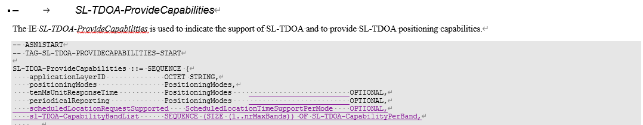 If one SLPP message includes the capability for a single UE, the UE needs to send multiple SLPP provide UE capability message for multiple UEs, which creates high signalling overhead.Propsoal1: Support sending multiple UE capabilities in ProcideUECapabilties corresponding to multiple UEs within a single SLPP message, each identified by an application layer ID.In the current SLPP spec, the SL-PRS assistance data has been defined as follows for multiple anchor UEs. There is no field description defined for the field while by the name of the field, it seems to indicate the time when SL-PRS is transmitted.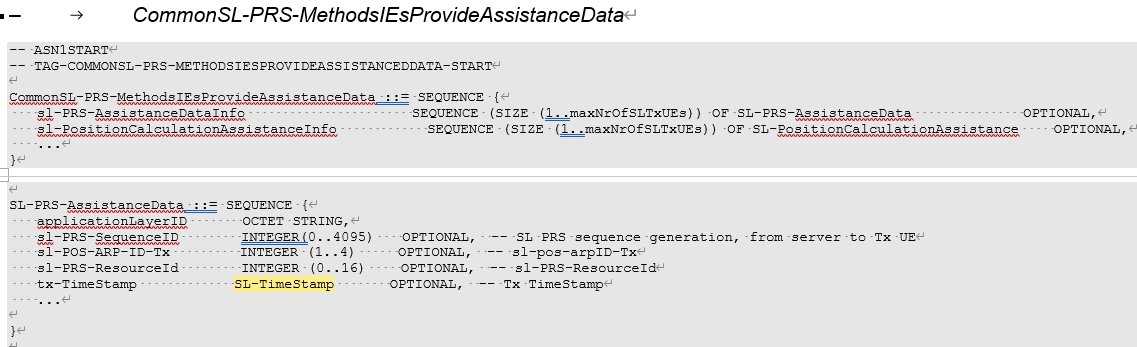 However, as have been discussed above, for both SL-TDOA and SL-TOA, the LMF should be able to know the reference time of the UE such that (a) for SL-TDOA, the RTD between anchor UEs can be known; (b) for SL-TOA, the exact time for the SL-PRS is transmitted can be known .Based on the discussion above, we propose the following:Proposal2: Add a field for SFN-initilziationTime in provide/request SL-PRS assistance data.Proposal 1: RAN2 to agree that the candidate SL positioning server UE or the target UE to indicate the supported/ the required SL positioning method in the discovery msg. Proposal 2: RAN2 to agree the text proposal of TS 38.355 regarding supported/required server UE SL positioning methods in the following Annex section. 